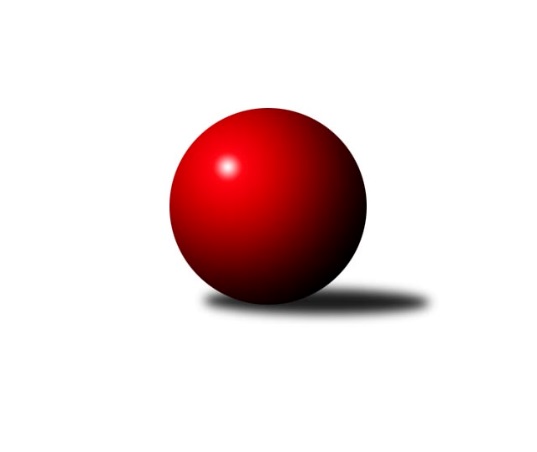 Č.6Ročník 2014/2015	20.5.2024 3.KLM A 2014/2015Statistika 6. kolaTabulka družstev:		družstvo	záp	výh	rem	proh	skore	sety	průměr	body	plné	dorážka	chyby	1.	TJ Kovohutě Příbram	6	5	0	1	27.5 : 20.5 	(76.0 : 68.0)	3160	10	2138	1022	28	2.	KK Karlovy Vary	6	4	1	1	31.0 : 17.0 	(81.0 : 63.0)	3115	9	2115	1001	31.8	3.	SK Škoda VS Plzeň	6	4	0	2	29.0 : 19.0 	(75.5 : 68.5)	3245	8	2169	1076	25	4.	Vltavan Loučovice	6	4	0	2	27.0 : 21.0 	(71.5 : 72.5)	3143	8	2105	1039	26.2	5.	CB Dobřany	6	3	1	2	27.0 : 21.0 	(70.5 : 73.5)	3208	7	2163	1045	31.5	6.	TJ Blatná	6	3	0	3	24.0 : 24.0 	(76.0 : 68.0)	3190	6	2158	1031	29.7	7.	TJ Lokomotiva České Budějovice	6	3	0	3	23.0 : 25.0 	(71.5 : 72.5)	3115	6	2113	1002	34.2	8.	TJ VTŽ Chomutov	6	3	0	3	21.0 : 27.0 	(68.5 : 75.5)	3157	6	2130	1027	31.3	9.	TJ Jiskra Hazlov	6	2	0	4	23.0 : 25.0 	(78.0 : 66.0)	3211	4	2168	1042	26.7	10.	TJ Slovan Karlovy Vary	6	2	0	4	21.0 : 27.0 	(64.0 : 80.0)	3127	4	2104	1022	30.3	11.	TJ Sokol Kdyně	6	1	0	5	18.5 : 29.5 	(70.0 : 74.0)	3219	2	2158	1060	27.8	12.	TJ Lokomotiva Cheb	6	1	0	5	16.0 : 32.0 	(61.5 : 82.5)	3161	2	2134	1027	32.5Tabulka doma:		družstvo	záp	výh	rem	proh	skore	sety	průměr	body	maximum	minimum	1.	KK Karlovy Vary	4	4	0	0	26.0 : 6.0 	(62.0 : 34.0)	3235	8	3287	3174	2.	Vltavan Loučovice	3	3	0	0	18.0 : 6.0 	(43.5 : 28.5)	3126	6	3152	3103	3.	SK Škoda VS Plzeň	4	3	0	1	20.5 : 11.5 	(51.5 : 44.5)	3298	6	3375	3237	4.	TJ VTŽ Chomutov	3	2	0	1	14.5 : 9.5 	(40.0 : 32.0)	3089	4	3154	2999	5.	TJ Lokomotiva České Budějovice	3	2	0	1	13.0 : 11.0 	(37.5 : 34.5)	3094	4	3213	3023	6.	CB Dobřany	3	1	1	1	13.0 : 11.0 	(34.0 : 38.0)	3225	3	3252	3184	7.	TJ Slovan Karlovy Vary	2	1	0	1	10.0 : 6.0 	(25.0 : 23.0)	3230	2	3251	3208	8.	TJ Blatná	2	1	0	1	9.0 : 7.0 	(24.0 : 24.0)	3211	2	3239	3183	9.	TJ Kovohutě Příbram	2	1	0	1	7.0 : 9.0 	(27.0 : 21.0)	3125	2	3162	3087	10.	TJ Jiskra Hazlov	3	1	0	2	13.0 : 11.0 	(39.5 : 32.5)	3239	2	3303	3151	11.	TJ Lokomotiva Cheb	4	1	0	3	12.0 : 20.0 	(42.0 : 54.0)	3118	2	3139	3102	12.	TJ Sokol Kdyně	3	0	0	3	9.5 : 14.5 	(38.0 : 34.0)	3193	0	3237	3171Tabulka venku:		družstvo	záp	výh	rem	proh	skore	sety	průměr	body	maximum	minimum	1.	TJ Kovohutě Příbram	4	4	0	0	20.5 : 11.5 	(49.0 : 47.0)	3169	8	3221	3035	2.	CB Dobřany	3	2	0	1	14.0 : 10.0 	(36.5 : 35.5)	3202	4	3328	3052	3.	TJ Blatná	4	2	0	2	15.0 : 17.0 	(52.0 : 44.0)	3185	4	3260	3012	4.	SK Škoda VS Plzeň	2	1	0	1	8.5 : 7.5 	(24.0 : 24.0)	3219	2	3226	3212	5.	TJ Jiskra Hazlov	3	1	0	2	10.0 : 14.0 	(38.5 : 33.5)	3227	2	3303	3111	6.	TJ Lokomotiva České Budějovice	3	1	0	2	10.0 : 14.0 	(34.0 : 38.0)	3121	2	3188	3070	7.	TJ Sokol Kdyně	3	1	0	2	9.0 : 15.0 	(32.0 : 40.0)	3227	2	3312	3139	8.	Vltavan Loučovice	3	1	0	2	9.0 : 15.0 	(28.0 : 44.0)	3149	2	3229	3055	9.	TJ VTŽ Chomutov	3	1	0	2	6.5 : 17.5 	(28.5 : 43.5)	3180	2	3239	3121	10.	TJ Slovan Karlovy Vary	4	1	0	3	11.0 : 21.0 	(39.0 : 57.0)	3101	2	3267	3009	11.	KK Karlovy Vary	2	0	1	1	5.0 : 11.0 	(19.0 : 29.0)	3056	1	3160	2951	12.	TJ Lokomotiva Cheb	2	0	0	2	4.0 : 12.0 	(19.5 : 28.5)	3183	0	3271	3095Tabulka podzimní části:		družstvo	záp	výh	rem	proh	skore	sety	průměr	body	doma	venku	1.	TJ Kovohutě Příbram	6	5	0	1	27.5 : 20.5 	(76.0 : 68.0)	3160	10 	1 	0 	1 	4 	0 	0	2.	KK Karlovy Vary	6	4	1	1	31.0 : 17.0 	(81.0 : 63.0)	3115	9 	4 	0 	0 	0 	1 	1	3.	SK Škoda VS Plzeň	6	4	0	2	29.0 : 19.0 	(75.5 : 68.5)	3245	8 	3 	0 	1 	1 	0 	1	4.	Vltavan Loučovice	6	4	0	2	27.0 : 21.0 	(71.5 : 72.5)	3143	8 	3 	0 	0 	1 	0 	2	5.	CB Dobřany	6	3	1	2	27.0 : 21.0 	(70.5 : 73.5)	3208	7 	1 	1 	1 	2 	0 	1	6.	TJ Blatná	6	3	0	3	24.0 : 24.0 	(76.0 : 68.0)	3190	6 	1 	0 	1 	2 	0 	2	7.	TJ Lokomotiva České Budějovice	6	3	0	3	23.0 : 25.0 	(71.5 : 72.5)	3115	6 	2 	0 	1 	1 	0 	2	8.	TJ VTŽ Chomutov	6	3	0	3	21.0 : 27.0 	(68.5 : 75.5)	3157	6 	2 	0 	1 	1 	0 	2	9.	TJ Jiskra Hazlov	6	2	0	4	23.0 : 25.0 	(78.0 : 66.0)	3211	4 	1 	0 	2 	1 	0 	2	10.	TJ Slovan Karlovy Vary	6	2	0	4	21.0 : 27.0 	(64.0 : 80.0)	3127	4 	1 	0 	1 	1 	0 	3	11.	TJ Sokol Kdyně	6	1	0	5	18.5 : 29.5 	(70.0 : 74.0)	3219	2 	0 	0 	3 	1 	0 	2	12.	TJ Lokomotiva Cheb	6	1	0	5	16.0 : 32.0 	(61.5 : 82.5)	3161	2 	1 	0 	3 	0 	0 	2Tabulka jarní části:		družstvo	záp	výh	rem	proh	skore	sety	průměr	body	doma	venku	1.	KK Karlovy Vary	0	0	0	0	0.0 : 0.0 	(0.0 : 0.0)	0	0 	0 	0 	0 	0 	0 	0 	2.	TJ Blatná	0	0	0	0	0.0 : 0.0 	(0.0 : 0.0)	0	0 	0 	0 	0 	0 	0 	0 	3.	TJ Jiskra Hazlov	0	0	0	0	0.0 : 0.0 	(0.0 : 0.0)	0	0 	0 	0 	0 	0 	0 	0 	4.	CB Dobřany	0	0	0	0	0.0 : 0.0 	(0.0 : 0.0)	0	0 	0 	0 	0 	0 	0 	0 	5.	TJ Lokomotiva Cheb	0	0	0	0	0.0 : 0.0 	(0.0 : 0.0)	0	0 	0 	0 	0 	0 	0 	0 	6.	TJ Kovohutě Příbram	0	0	0	0	0.0 : 0.0 	(0.0 : 0.0)	0	0 	0 	0 	0 	0 	0 	0 	7.	TJ VTŽ Chomutov	0	0	0	0	0.0 : 0.0 	(0.0 : 0.0)	0	0 	0 	0 	0 	0 	0 	0 	8.	Vltavan Loučovice	0	0	0	0	0.0 : 0.0 	(0.0 : 0.0)	0	0 	0 	0 	0 	0 	0 	0 	9.	TJ Slovan Karlovy Vary	0	0	0	0	0.0 : 0.0 	(0.0 : 0.0)	0	0 	0 	0 	0 	0 	0 	0 	10.	TJ Sokol Kdyně	0	0	0	0	0.0 : 0.0 	(0.0 : 0.0)	0	0 	0 	0 	0 	0 	0 	0 	11.	SK Škoda VS Plzeň	0	0	0	0	0.0 : 0.0 	(0.0 : 0.0)	0	0 	0 	0 	0 	0 	0 	0 	12.	TJ Lokomotiva České Budějovice	0	0	0	0	0.0 : 0.0 	(0.0 : 0.0)	0	0 	0 	0 	0 	0 	0 	0 Zisk bodů pro družstvo:		jméno hráče	družstvo	body	zápasy	v %	dílčí body	sety	v %	1.	Josef ml. Fišer ml.	CB Dobřany  	5	/	6	(83%)	18	/	24	(75%)	2.	Jan Kobliha 	TJ Blatná 	5	/	6	(83%)	17.5	/	24	(73%)	3.	Libor Dušek 	Vltavan Loučovice 	5	/	6	(83%)	17	/	24	(71%)	4.	Jiří Vokurka 	TJ Blatná 	5	/	6	(83%)	16	/	24	(67%)	5.	Pavel Černý 	TJ Lokomotiva České Budějovice  	5	/	6	(83%)	15.5	/	24	(65%)	6.	Ladislav Lipták 	TJ Lokomotiva Cheb  	5	/	6	(83%)	15	/	24	(63%)	7.	Petr Sachunský 	SK Škoda VS Plzeň  	5	/	6	(83%)	14.5	/	24	(60%)	8.	Václav Krysl 	KK Karlovy Vary 	5	/	6	(83%)	14.5	/	24	(60%)	9.	Tomáš Pavlík 	TJ Slovan Karlovy Vary 	5	/	6	(83%)	14	/	24	(58%)	10.	Petr Čolák 	KK Karlovy Vary 	5	/	6	(83%)	13.5	/	24	(56%)	11.	Tomáš Beck st.	TJ Slovan Karlovy Vary 	4	/	5	(80%)	14.5	/	20	(73%)	12.	Evžen Cígl 	TJ Blatná 	4	/	5	(80%)	13	/	20	(65%)	13.	Radek Šlouf 	Vltavan Loučovice 	4	/	5	(80%)	11.5	/	20	(58%)	14.	David Hošek 	TJ Kovohutě Příbram  	4	/	5	(80%)	9.5	/	20	(48%)	15.	Jan Vank 	KK Karlovy Vary 	4	/	6	(67%)	16.5	/	24	(69%)	16.	Michael Wittwar 	TJ Jiskra Hazlov  	4	/	6	(67%)	16	/	24	(67%)	17.	Martin Voltr 	TJ Lokomotiva České Budějovice  	4	/	6	(67%)	15.5	/	24	(65%)	18.	Petr Polák 	TJ Kovohutě Příbram  	4	/	6	(67%)	15.5	/	24	(65%)	19.	Jan Koubský 	CB Dobřany  	4	/	6	(67%)	14	/	24	(58%)	20.	Jan Lommer 	TJ Sokol Kdyně 	3.5	/	5	(70%)	12	/	20	(60%)	21.	Ladislav Filek 	SK Škoda VS Plzeň  	3.5	/	5	(70%)	11	/	20	(55%)	22.	David Machálek 	TJ Sokol Kdyně 	3.5	/	5	(70%)	9.5	/	20	(48%)	23.	Milan Bek 	CB Dobřany  	3	/	4	(75%)	9.5	/	16	(59%)	24.	Jaroslav Roj 	TJ Kovohutě Příbram  	3	/	5	(60%)	16	/	20	(80%)	25.	Milan Vrabec 	SK Škoda VS Plzeň  	3	/	5	(60%)	11.5	/	20	(58%)	26.	Luboš Řezáč 	TJ Kovohutě Příbram  	3	/	5	(60%)	11	/	20	(55%)	27.	Jiří Vaňata 	TJ Blatná 	3	/	5	(60%)	9	/	20	(45%)	28.	Jakub Solfronk 	SK Škoda VS Plzeň  	3	/	5	(60%)	9	/	20	(45%)	29.	Stanislav Novák 	TJ Jiskra Hazlov  	3	/	6	(50%)	15	/	24	(63%)	30.	Martin Vít 	SK Škoda VS Plzeň  	3	/	6	(50%)	15	/	24	(63%)	31.	Matěj Novák 	TJ Jiskra Hazlov  	3	/	6	(50%)	14.5	/	24	(60%)	32.	Josef Ženíšek 	KK Karlovy Vary 	3	/	6	(50%)	14	/	24	(58%)	33.	Oldřich Hendl 	TJ Kovohutě Příbram  	3	/	6	(50%)	14	/	24	(58%)	34.	Petr Haken 	TJ Jiskra Hazlov  	3	/	6	(50%)	14	/	24	(58%)	35.	Stanislav ml. Šmíd ml.	TJ VTŽ Chomutov 	3	/	6	(50%)	14	/	24	(58%)	36.	Lukáš Klojda 	TJ Lokomotiva České Budějovice  	3	/	6	(50%)	13.5	/	24	(56%)	37.	Jiří Nováček 	TJ Lokomotiva Cheb  	3	/	6	(50%)	13	/	24	(54%)	38.	Josef Gondek 	Vltavan Loučovice 	3	/	6	(50%)	13	/	24	(54%)	39.	Karel Jirkal 	Vltavan Loučovice 	3	/	6	(50%)	12.5	/	24	(52%)	40.	Zdeněk Kamiš 	TJ Lokomotiva České Budějovice  	3	/	6	(50%)	12	/	24	(50%)	41.	Martin Provazník 	CB Dobřany  	3	/	6	(50%)	10	/	24	(42%)	42.	Jiří Benda st.	TJ Sokol Kdyně 	2.5	/	4	(63%)	9	/	16	(56%)	43.	Pavel Boháč 	KK Karlovy Vary 	2	/	2	(100%)	6	/	8	(75%)	44.	Josef st. Fišer 	CB Dobřany  	2	/	2	(100%)	5	/	8	(63%)	45.	Václav Kuželík ml.	TJ Sokol Kdyně 	2	/	3	(67%)	9	/	12	(75%)	46.	Pavel Říhánek 	SK Škoda VS Plzeň  	2	/	3	(67%)	7	/	12	(58%)	47.	Robert Weis 	Vltavan Loučovice 	2	/	3	(67%)	4	/	12	(33%)	48.	Filip Prokeš 	TJ VTŽ Chomutov 	2	/	4	(50%)	10.5	/	16	(66%)	49.	Stanislav st. Šmíd st.	TJ VTŽ Chomutov 	2	/	4	(50%)	9.5	/	16	(59%)	50.	František Průša 	TJ Slovan Karlovy Vary 	2	/	4	(50%)	8.5	/	16	(53%)	51.	Michael Kotal 	TJ Sokol Kdyně 	2	/	4	(50%)	8	/	16	(50%)	52.	Jiří Hojsák 	TJ Slovan Karlovy Vary 	2	/	4	(50%)	7	/	16	(44%)	53.	Jan Sázel 	KK Karlovy Vary 	2	/	4	(50%)	6.5	/	16	(41%)	54.	Zbyněk Vytiska 	TJ VTŽ Chomutov 	2	/	4	(50%)	5	/	16	(31%)	55.	Luboš Lis 	TJ Blatná 	2	/	5	(40%)	8	/	20	(40%)	56.	Ota Maršát st.	TJ Jiskra Hazlov  	2	/	6	(33%)	11.5	/	24	(48%)	57.	Stanislav Rada 	TJ VTŽ Chomutov 	2	/	6	(33%)	11	/	24	(46%)	58.	Jan Kubík 	TJ Lokomotiva Cheb  	2	/	6	(33%)	9.5	/	24	(40%)	59.	Pavel Staša 	TJ Slovan Karlovy Vary 	2	/	6	(33%)	9	/	24	(38%)	60.	František Douša 	TJ Lokomotiva Cheb  	2	/	6	(33%)	8	/	24	(33%)	61.	Vladimír Veselý st.	TJ Jiskra Hazlov  	2	/	6	(33%)	7	/	24	(29%)	62.	Robert st. Suchomel st.	TJ VTŽ Chomutov 	1.5	/	5	(30%)	7.5	/	20	(38%)	63.	Arnošt Filo 	TJ VTŽ Chomutov 	1.5	/	6	(25%)	9	/	24	(38%)	64.	Bohumil Vyleťal 	TJ Lokomotiva Cheb  	1.5	/	6	(25%)	9	/	24	(38%)	65.	Oldřich Kučera 	SK Škoda VS Plzeň  	1	/	1	(100%)	3	/	4	(75%)	66.	Ondřej Musil 	CB Dobřany  	1	/	1	(100%)	3	/	4	(75%)	67.	Dobromil Köriš 	TJ Blatná 	1	/	1	(100%)	2.5	/	4	(63%)	68.	Ondřej Šmíd 	TJ VTŽ Chomutov 	1	/	1	(100%)	2	/	4	(50%)	69.	Martin Trakal 	KK Karlovy Vary 	1	/	1	(100%)	2	/	4	(50%)	70.	Jiří Reban 	TJ Lokomotiva České Budějovice  	1	/	1	(100%)	2	/	4	(50%)	71.	Libor Kupka 	KK Karlovy Vary 	1	/	2	(50%)	4	/	8	(50%)	72.	Petr Beseda 	TJ Slovan Karlovy Vary 	1	/	3	(33%)	3	/	12	(25%)	73.	Jan Smolena 	Vltavan Loučovice 	1	/	4	(25%)	7.5	/	16	(47%)	74.	Jan Sýkora 	TJ Lokomotiva České Budějovice  	1	/	5	(20%)	7	/	20	(35%)	75.	Jaroslav Suchánek 	Vltavan Loučovice 	1	/	5	(20%)	4	/	20	(20%)	76.	Václav Hlaváč st.	TJ Slovan Karlovy Vary 	1	/	6	(17%)	8	/	24	(33%)	77.	Michal Šneberger 	CB Dobřany  	1	/	6	(17%)	6	/	24	(25%)	78.	Tomáš Číž 	TJ Kovohutě Příbram  	0.5	/	3	(17%)	4.5	/	12	(38%)	79.	Zdeněk Eichler 	TJ Lokomotiva Cheb  	0.5	/	6	(8%)	7	/	24	(29%)	80.	Miloš Rozhoň 	TJ Blatná 	0	/	1	(0%)	2	/	4	(50%)	81.	Martin Jirkal 	Vltavan Loučovice 	0	/	1	(0%)	2	/	4	(50%)	82.	Jan Weigert 	TJ Kovohutě Příbram  	0	/	1	(0%)	2	/	4	(50%)	83.	Roman Köriš 	TJ Blatná 	0	/	1	(0%)	1	/	4	(25%)	84.	Jiří Dohnal 	TJ Sokol Kdyně 	0	/	1	(0%)	1	/	4	(25%)	85.	Václav Šefl 	TJ Kovohutě Příbram  	0	/	1	(0%)	1	/	4	(25%)	86.	Josef Šnajdr 	SK Škoda VS Plzeň  	0	/	1	(0%)	0.5	/	4	(13%)	87.	Jindřich Dvořák 	TJ Sokol Kdyně 	0	/	2	(0%)	3	/	8	(38%)	88.	Petr Kříž 	TJ Kovohutě Příbram  	0	/	2	(0%)	1.5	/	8	(19%)	89.	Tomáš Timura 	TJ Sokol Kdyně 	0	/	3	(0%)	4.5	/	12	(38%)	90.	Václav Čechura 	KK Karlovy Vary 	0	/	3	(0%)	4	/	12	(33%)	91.	Jiří Zenefels 	TJ Sokol Kdyně 	0	/	3	(0%)	3.5	/	12	(29%)	92.	Jiří Šlajer 	SK Škoda VS Plzeň  	0	/	3	(0%)	2	/	12	(17%)	93.	Vít Kobliha 	TJ Blatná 	0	/	5	(0%)	6	/	20	(30%)	94.	Radek Kneř 	CB Dobřany  	0	/	5	(0%)	5	/	20	(25%)	95.	Václav Klojda st.	TJ Lokomotiva České Budějovice  	0	/	5	(0%)	4	/	20	(20%)Průměry na kuželnách:		kuželna	průměr	plné	dorážka	chyby	výkon na hráče	1.	SK Škoda VS Plzeň, 1-4	3285	2201	1084	26.4	(547.6)	2.	CB Dobřany, 1-4	3226	2163	1063	30.7	(537.8)	3.	TJ Sokol Kdyně, 1-4	3205	2146	1059	26.3	(534.3)	4.	Karlovy Vary, 1-4	3204	2151	1053	26.1	(534.1)	5.	TJ Blatná, 1-4	3204	2155	1049	32.3	(534.1)	6.	Hazlov, 1-4	3185	2163	1022	31.8	(530.9)	7.	TJ Fezko Strakonice, 1-4	3108	2096	1012	27.5	(518.1)	8.	Golf Chomutov, 1-4	3087	2098	988	33.2	(514.5)	9.	Český Krumlov, 1-4	3084	2078	1006	29.7	(514.1)	10.	TJ Lokomotiva České Budějovice, 1-4	3078	2099	979	33.8	(513.0)Nejlepší výkony na kuželnách:SK Škoda VS Plzeň, 1-4SK Škoda VS Plzeň 	3375	1. kolo	Josef ml. Fišer ml.	CB Dobřany 	605	6. koloCB Dobřany 	3328	6. kolo	Jiří Nováček 	TJ Lokomotiva Cheb 	598	3. koloSK Škoda VS Plzeň 	3299	3. kolo	Ladislav Lipták 	TJ Lokomotiva Cheb 	582	3. koloSK Škoda VS Plzeň 	3281	5. kolo	Martin Vít 	SK Škoda VS Plzeň 	579	3. koloTJ Lokomotiva Cheb 	3271	3. kolo	Pavel Říhánek 	SK Škoda VS Plzeň 	578	3. koloTJ Jiskra Hazlov 	3266	5. kolo	Jakub Solfronk 	SK Škoda VS Plzeň 	571	1. koloSK Škoda VS Plzeň 	3237	6. kolo	Radek Šlouf 	Vltavan Loučovice	571	1. koloVltavan Loučovice	3229	1. kolo	Martin Vít 	SK Škoda VS Plzeň 	571	5. kolo		. kolo	Pavel Říhánek 	SK Škoda VS Plzeň 	570	1. kolo		. kolo	Michael Wittwar 	TJ Jiskra Hazlov 	570	5. koloCB Dobřany, 1-4TJ Sokol Kdyně	3312	3. kolo	Václav Kuželík ml.	TJ Sokol Kdyně	583	3. koloCB Dobřany 	3252	3. kolo	Michael Kotal 	TJ Sokol Kdyně	578	3. koloCB Dobřany 	3238	1. kolo	Josef ml. Fišer ml.	CB Dobřany 	574	5. koloTJ Blatná	3213	1. kolo	Luboš Lis 	TJ Blatná	573	1. koloCB Dobřany 	3184	5. kolo	Josef ml. Fišer ml.	CB Dobřany 	573	3. koloKK Karlovy Vary	3160	5. kolo	Martin Provazník 	CB Dobřany 	572	1. kolo		. kolo	Jiří Vokurka 	TJ Blatná	564	1. kolo		. kolo	Josef ml. Fišer ml.	CB Dobřany 	563	1. kolo		. kolo	Ondřej Musil 	CB Dobřany 	561	1. kolo		. kolo	Jiří Zenefels 	TJ Sokol Kdyně	560	3. koloTJ Sokol Kdyně, 1-4TJ VTŽ Chomutov	3239	4. kolo	Jiří Benda st.	TJ Sokol Kdyně	569	4. koloTJ Sokol Kdyně	3237	4. kolo	Jakub Solfronk 	SK Škoda VS Plzeň 	564	2. koloSK Škoda VS Plzeň 	3212	2. kolo	Michael Kotal 	TJ Sokol Kdyně	562	6. koloTJ Kovohutě Příbram 	3202	6. kolo	Zbyněk Vytiska 	TJ VTŽ Chomutov	560	4. koloTJ Sokol Kdyně	3172	6. kolo	Jaroslav Roj 	TJ Kovohutě Příbram 	555	6. koloTJ Sokol Kdyně	3171	2. kolo	Luboš Řezáč 	TJ Kovohutě Příbram 	554	6. kolo		. kolo	Stanislav Rada 	TJ VTŽ Chomutov	550	4. kolo		. kolo	Ondřej Šmíd 	TJ VTŽ Chomutov	550	4. kolo		. kolo	Jindřich Dvořák 	TJ Sokol Kdyně	545	6. kolo		. kolo	Pavel Říhánek 	SK Škoda VS Plzeň 	544	2. koloKarlovy Vary, 1-4KK Karlovy Vary	3287	4. kolo	Tomáš Beck st.	TJ Slovan Karlovy Vary	588	5. koloTJ Blatná	3260	5. kolo	Václav Kuželík ml.	TJ Sokol Kdyně	586	1. koloTJ Slovan Karlovy Vary	3251	2. kolo	Pavel Boháč 	KK Karlovy Vary	579	6. koloKK Karlovy Vary	3248	6. kolo	Jan Vank 	KK Karlovy Vary	575	4. koloKK Karlovy Vary	3232	1. kolo	Petr Čolák 	KK Karlovy Vary	569	3. koloTJ Sokol Kdyně	3230	1. kolo	Evžen Cígl 	TJ Blatná	568	5. koloSK Škoda VS Plzeň 	3226	4. kolo	Tomáš Beck st.	TJ Slovan Karlovy Vary	566	2. koloTJ Slovan Karlovy Vary	3208	5. kolo	Jiří Vokurka 	TJ Blatná	566	5. koloKK Karlovy Vary	3174	3. kolo	Václav Krysl 	KK Karlovy Vary	565	4. koloTJ VTŽ Chomutov	3121	6. kolo	Martin Trakal 	KK Karlovy Vary	565	4. koloTJ Blatná, 1-4TJ Blatná	3239	2. kolo	Oldřich Hendl 	TJ Kovohutě Příbram 	578	4. koloTJ Kovohutě Příbram 	3216	4. kolo	Petr Polák 	TJ Kovohutě Příbram 	577	4. koloTJ Blatná	3183	4. kolo	Zbyněk Vytiska 	TJ VTŽ Chomutov	565	2. koloTJ VTŽ Chomutov	3180	2. kolo	Luboš Lis 	TJ Blatná	563	2. kolo		. kolo	Evžen Cígl 	TJ Blatná	558	4. kolo		. kolo	Stanislav ml. Šmíd ml.	TJ VTŽ Chomutov	552	2. kolo		. kolo	Jan Kobliha 	TJ Blatná	550	2. kolo		. kolo	Jiří Vokurka 	TJ Blatná	549	2. kolo		. kolo	Jan Kobliha 	TJ Blatná	548	4. kolo		. kolo	Jiří Vaňata 	TJ Blatná	547	2. koloHazlov, 1-4TJ Jiskra Hazlov 	3303	4. kolo	Stanislav Novák 	TJ Jiskra Hazlov 	598	6. koloTJ Jiskra Hazlov 	3303	1. kolo	Stanislav Novák 	TJ Jiskra Hazlov 	576	4. koloTJ Slovan Karlovy Vary	3267	4. kolo	Tomáš Pavlík 	TJ Slovan Karlovy Vary	574	4. koloTJ Jiskra Hazlov 	3263	6. kolo	Lukáš Klojda 	TJ Lokomotiva České Budějovice 	570	6. koloTJ Blatná	3253	6. kolo	Petr Haken 	TJ Jiskra Hazlov 	569	4. koloCB Dobřany 	3226	4. kolo	Pavel Staša 	TJ Slovan Karlovy Vary	567	4. koloTJ Kovohutě Příbram 	3221	2. kolo	Jaroslav Roj 	TJ Kovohutě Příbram 	567	2. koloTJ Lokomotiva České Budějovice 	3188	6. kolo	Ladislav Lipták 	TJ Lokomotiva Cheb 	567	1. koloTJ Jiskra Hazlov 	3151	2. kolo	Stanislav Novák 	TJ Jiskra Hazlov 	566	2. koloTJ Lokomotiva Cheb 	3139	4. kolo	Jan Sýkora 	TJ Lokomotiva České Budějovice 	560	6. koloTJ Fezko Strakonice, 1-4Vltavan Loučovice	3164	5. kolo	Karel Jirkal 	Vltavan Loučovice	566	5. koloTJ Kovohutě Příbram 	3162	3. kolo	Jaroslav Roj 	TJ Kovohutě Příbram 	554	3. koloTJ Kovohutě Příbram 	3087	5. kolo	Tomáš Pavlík 	TJ Slovan Karlovy Vary	554	3. koloTJ Slovan Karlovy Vary	3021	3. kolo	Jaroslav Suchánek 	Vltavan Loučovice	552	5. kolo		. kolo	Oldřich Hendl 	TJ Kovohutě Příbram 	552	5. kolo		. kolo	Oldřich Hendl 	TJ Kovohutě Příbram 	543	3. kolo		. kolo	Petr Polák 	TJ Kovohutě Příbram 	533	3. kolo		. kolo	David Hošek 	TJ Kovohutě Příbram 	531	3. kolo		. kolo	Luboš Řezáč 	TJ Kovohutě Příbram 	531	5. kolo		. kolo	Libor Dušek 	Vltavan Loučovice	528	5. koloGolf Chomutov, 1-4TJ VTŽ Chomutov	3154	3. kolo	Stanislav ml. Šmíd ml.	TJ VTŽ Chomutov	554	3. koloTJ VTŽ Chomutov	3114	5. kolo	Stanislav ml. Šmíd ml.	TJ VTŽ Chomutov	554	5. koloTJ Slovan Karlovy Vary	3106	1. kolo	František Douša 	TJ Lokomotiva Cheb 	550	5. koloTJ Lokomotiva Cheb 	3095	5. kolo	Ladislav Lipták 	TJ Lokomotiva Cheb 	550	5. koloVltavan Loučovice	3055	3. kolo	Stanislav st. Šmíd st.	TJ VTŽ Chomutov	547	3. koloTJ VTŽ Chomutov	2999	1. kolo	Robert st. Suchomel st.	TJ VTŽ Chomutov	544	3. kolo		. kolo	Tomáš Beck st.	TJ Slovan Karlovy Vary	542	1. kolo		. kolo	Libor Dušek 	Vltavan Loučovice	540	3. kolo		. kolo	Václav Hlaváč st.	TJ Slovan Karlovy Vary	539	1. kolo		. kolo	Tomáš Pavlík 	TJ Slovan Karlovy Vary	535	1. koloČeský Krumlov, 1-4Vltavan Loučovice	3152	2. kolo	Libor Dušek 	Vltavan Loučovice	571	2. koloVltavan Loučovice	3122	4. kolo	Karel Jirkal 	Vltavan Loučovice	556	6. koloVltavan Loučovice	3103	6. kolo	Josef Gondek 	Vltavan Loučovice	547	4. koloTJ Lokomotiva České Budějovice 	3070	4. kolo	Josef ml. Fišer ml.	CB Dobřany 	544	2. koloCB Dobřany 	3052	2. kolo	Libor Dušek 	Vltavan Loučovice	539	6. koloTJ Slovan Karlovy Vary	3009	6. kolo	František Průša 	TJ Slovan Karlovy Vary	539	6. kolo		. kolo	Karel Jirkal 	Vltavan Loučovice	536	2. kolo		. kolo	Martin Provazník 	CB Dobřany 	532	2. kolo		. kolo	Jan Smolena 	Vltavan Loučovice	530	2. kolo		. kolo	Zdeněk Kamiš 	TJ Lokomotiva České Budějovice 	529	4. koloTJ Lokomotiva České Budějovice, 1-4TJ Lokomotiva České Budějovice 	3213	5. kolo	Martin Voltr 	TJ Lokomotiva České Budějovice 	601	5. koloTJ Sokol Kdyně	3139	5. kolo	David Machálek 	TJ Sokol Kdyně	557	5. koloTJ Lokomotiva České Budějovice 	3047	3. kolo	Jiří Zenefels 	TJ Sokol Kdyně	553	5. koloTJ Kovohutě Příbram 	3035	1. kolo	Jaroslav Roj 	TJ Kovohutě Příbram 	552	1. koloTJ Lokomotiva České Budějovice 	3023	1. kolo	Lukáš Klojda 	TJ Lokomotiva České Budějovice 	545	5. koloTJ Blatná	3012	3. kolo	Tomáš Timura 	TJ Sokol Kdyně	540	5. kolo		. kolo	Zdeněk Kamiš 	TJ Lokomotiva České Budějovice 	539	1. kolo		. kolo	Zdeněk Kamiš 	TJ Lokomotiva České Budějovice 	529	5. kolo		. kolo	Pavel Černý 	TJ Lokomotiva České Budějovice 	529	5. kolo		. kolo	Jiří Reban 	TJ Lokomotiva České Budějovice 	526	3. koloČetnost výsledků:	8.0 : 0.0	1x	7.0 : 1.0	7x	6.5 : 1.5	1x	6.0 : 2.0	7x	5.5 : 2.5	1x	5.0 : 3.0	3x	4.0 : 4.0	1x	3.5 : 4.5	2x	3.0 : 5.0	5x	2.5 : 5.5	1x	2.0 : 6.0	4x	1.0 : 7.0	3x